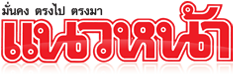 ข่าวประจำวันจันทร์ที่ 30 พฤษภาคม พ.ศ.2559 หน้าที่ 1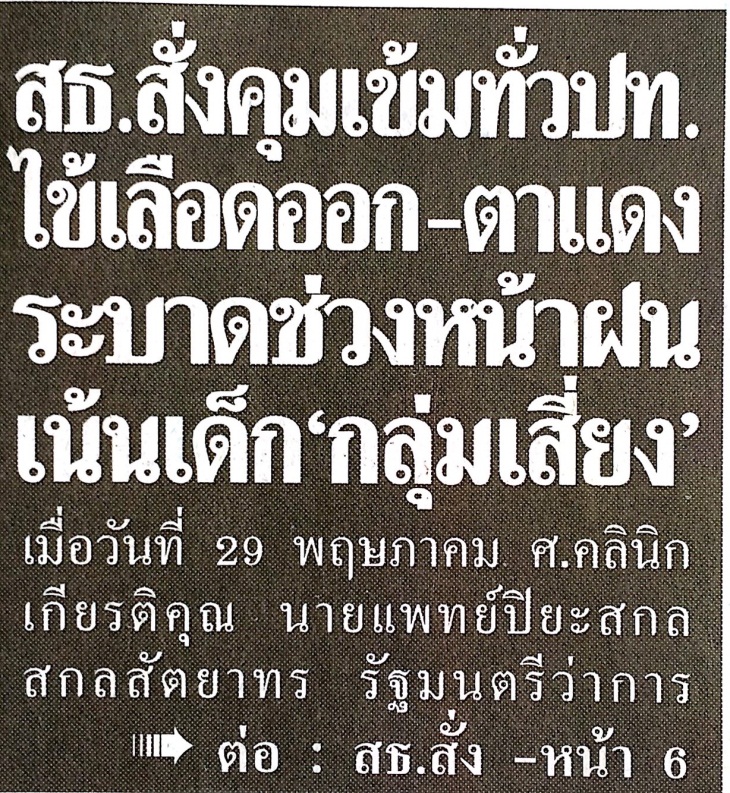 ข่าวประจำวันจันทร์ที่ 30 พฤษภาคม พ.ศ.2559 หน้าที่ 1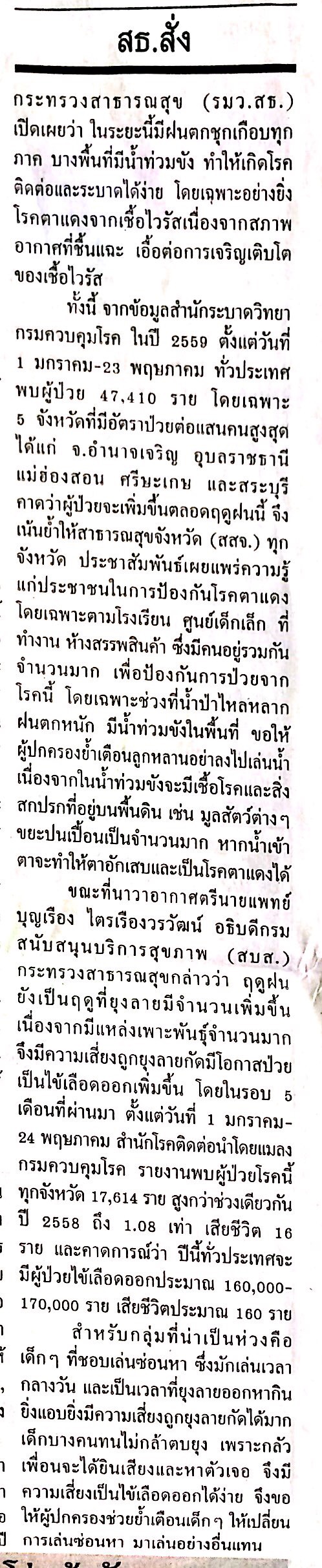 ข่าวประจำวันจันทร์ที่ 30 พฤษภาคม พ.ศ.2559 หน้าที่ 21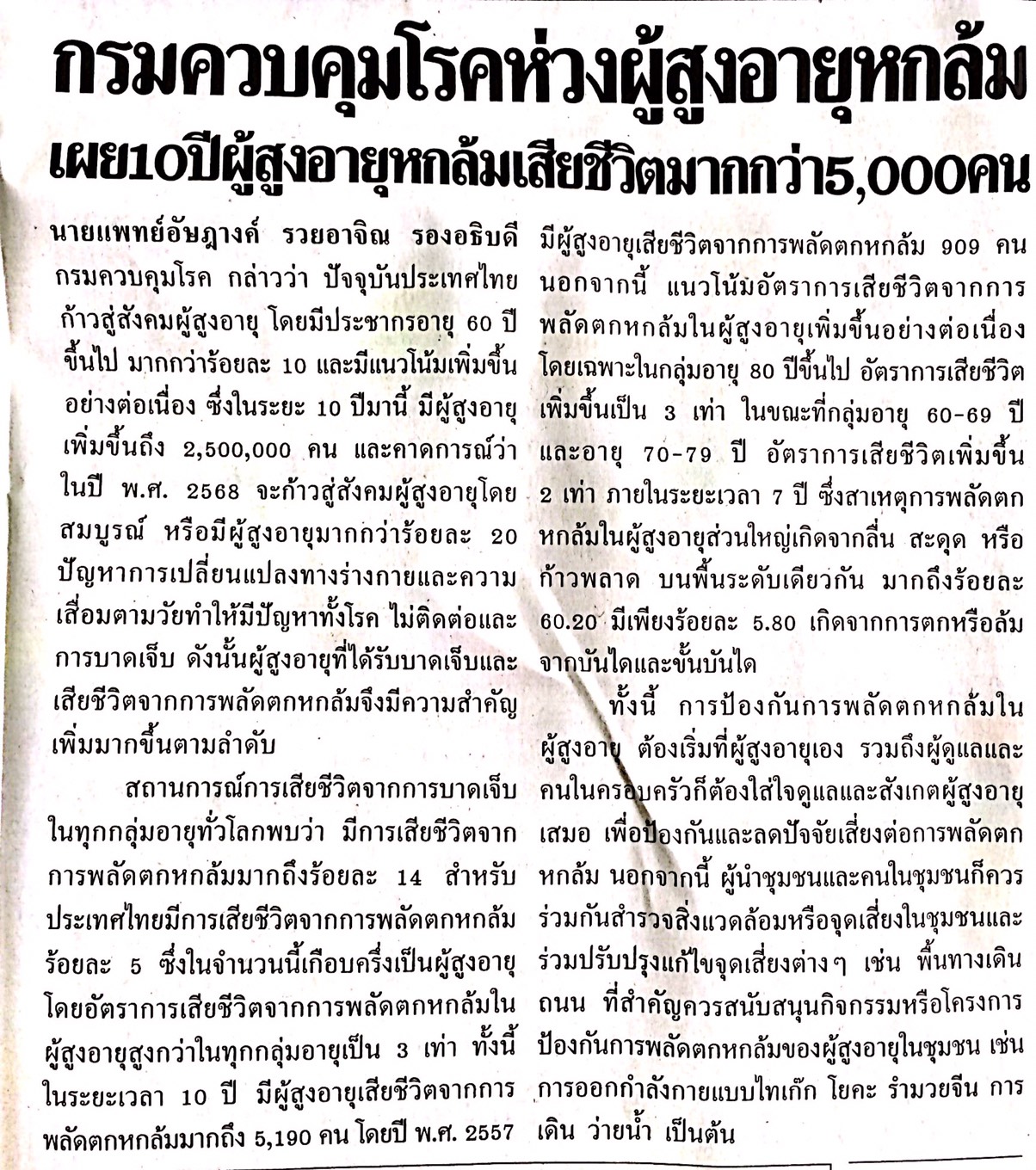 ข่าวประจำวันจันทร์ที่ 30 พฤษภาคม พ.ศ.2559 หน้าที่ 21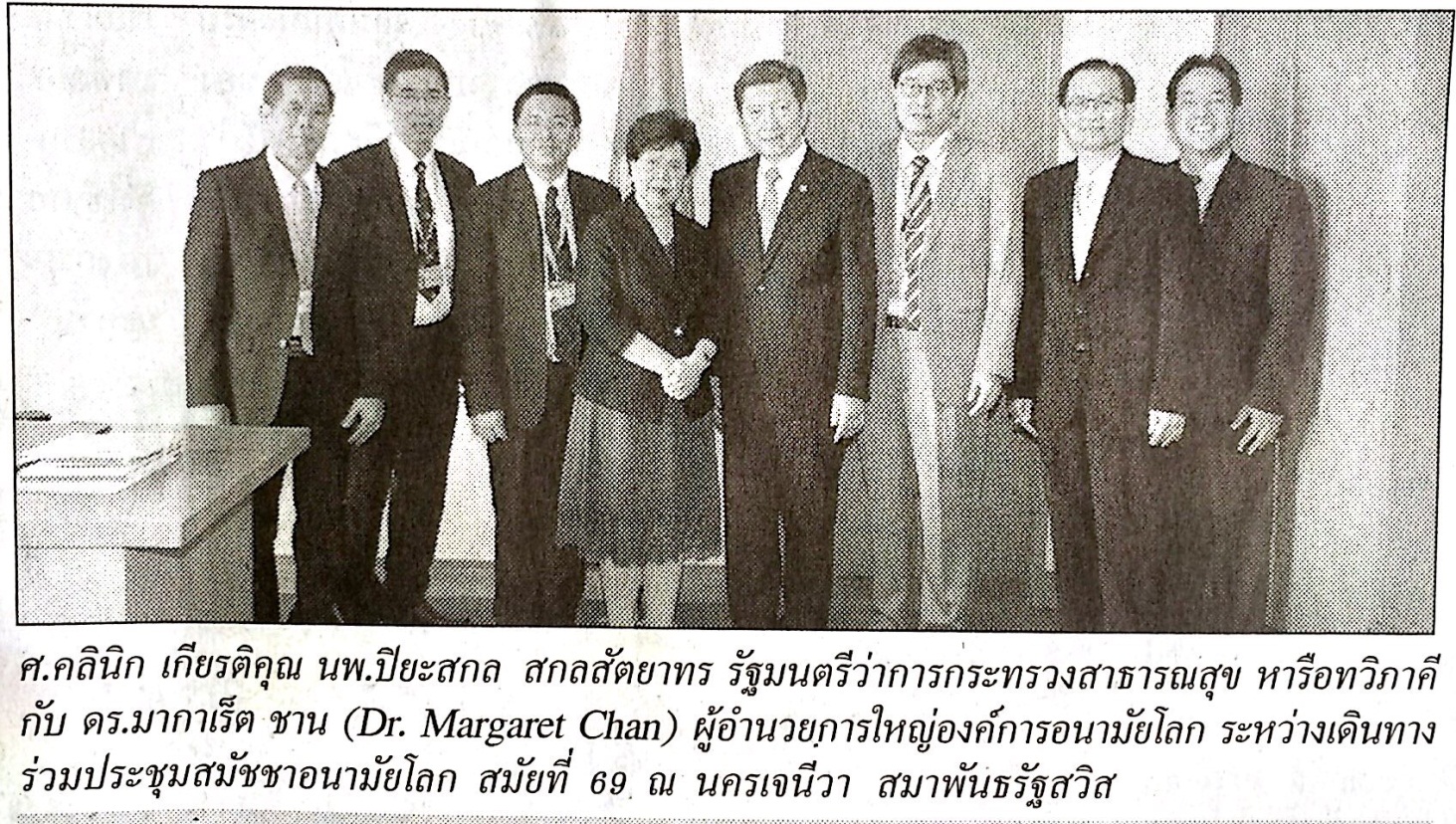 ข่าวประจำวันจันทร์ที่ 30 พฤษภาคม พ.ศ.2559 หน้าที่ 21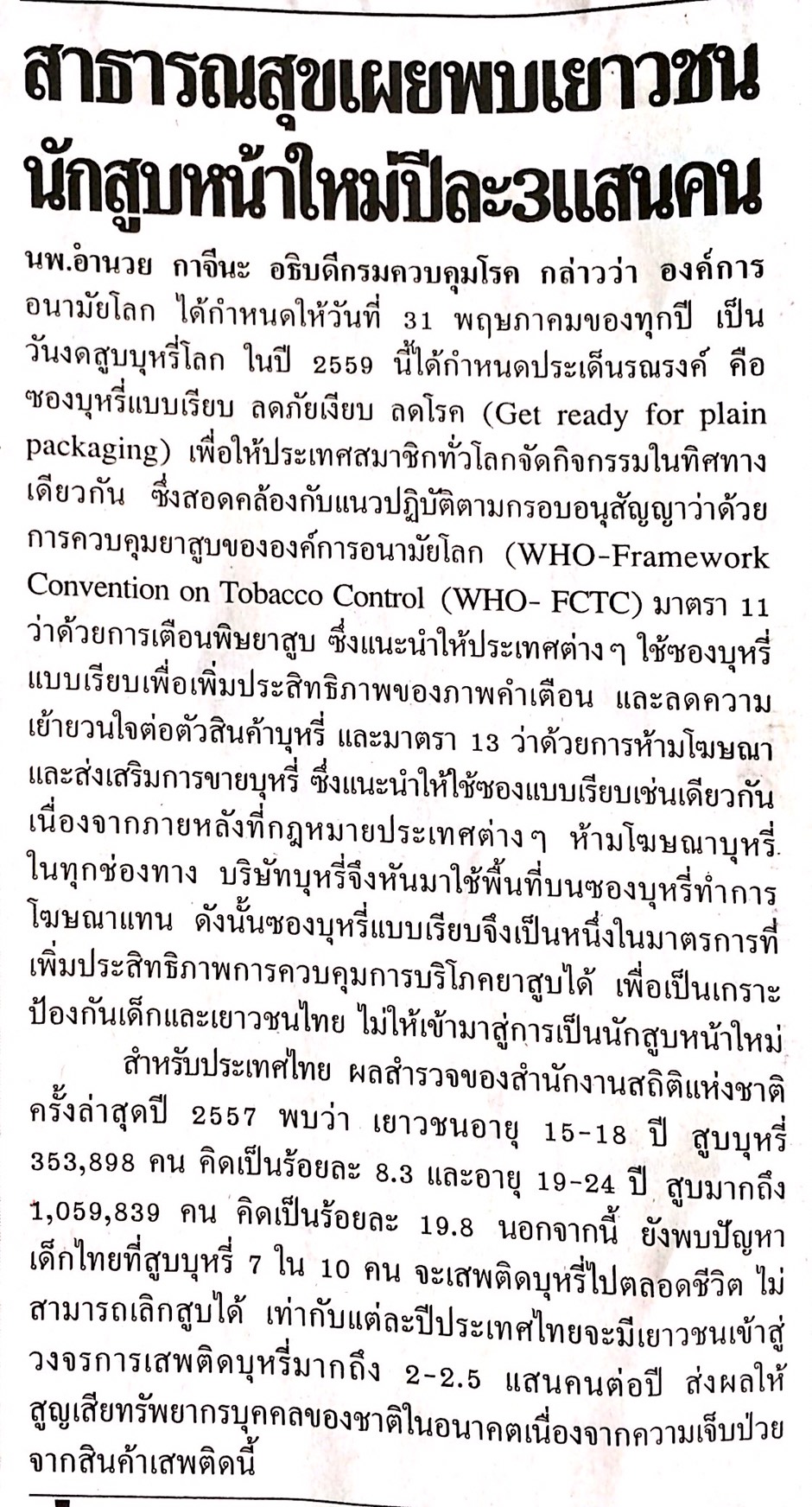 ข่าวประจำวันจันทร์ที่ 30 พฤษภาคม พ.ศ.2559 หน้าที่ 21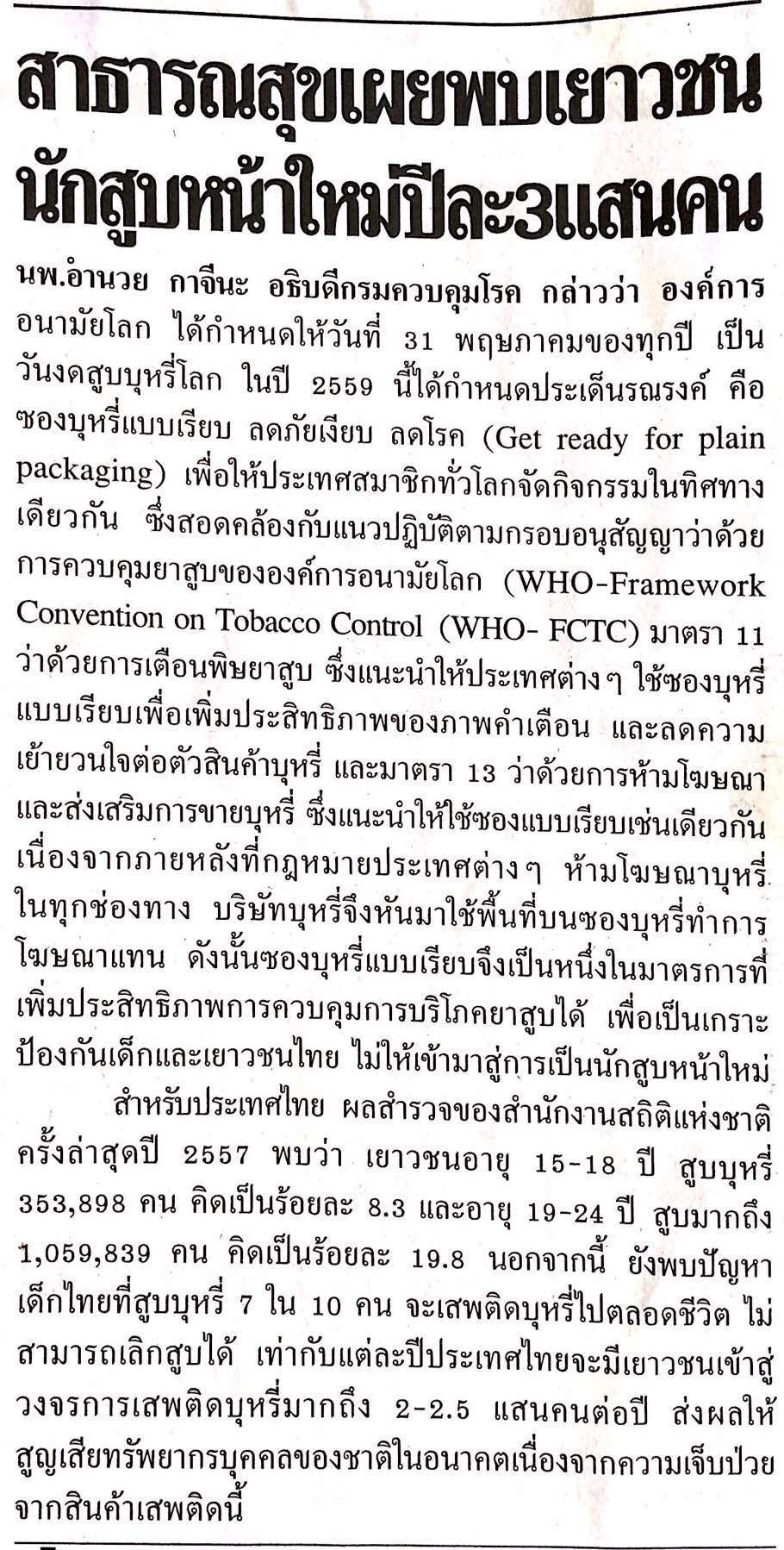 ข่าวประจำวันจันทร์ที่ 30 พฤษภาคม พ.ศ.2559 หน้าที่ 21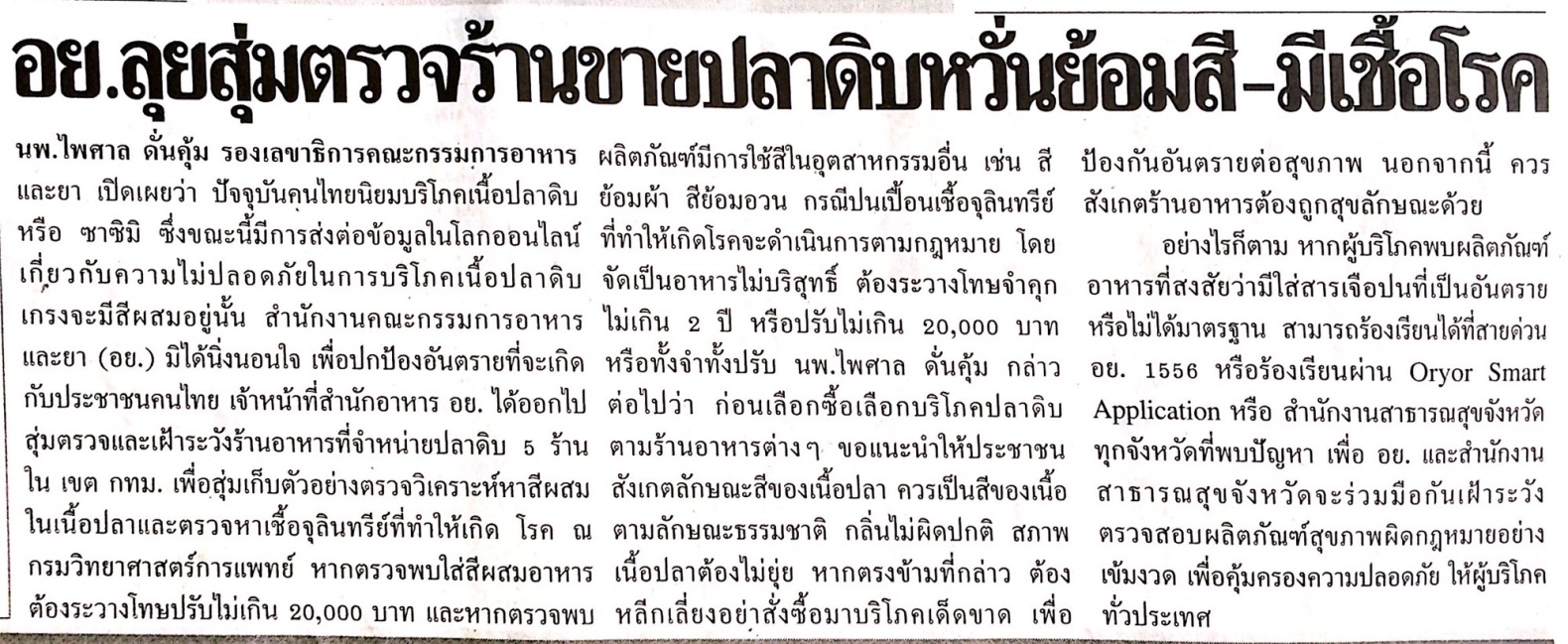 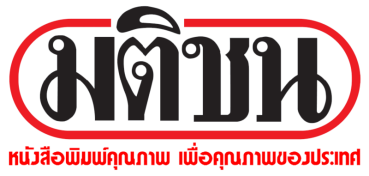 ข่าวประจำวันจันทร์ที่ 30 พฤษภาคม พ.ศ.2559 หน้าที่ 1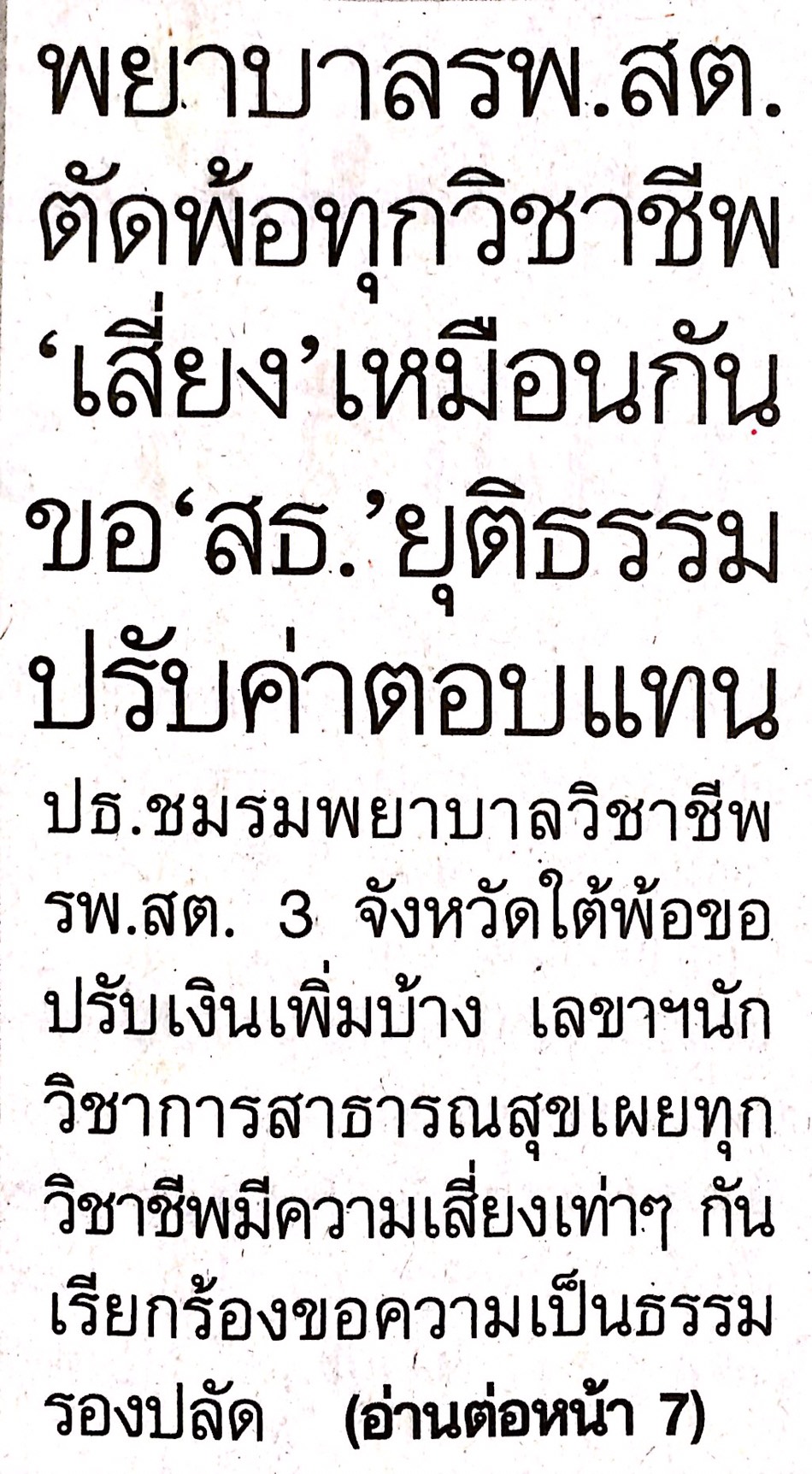 ข่าวประจำวันจันทร์ที่ 30 พฤษภาคม พ.ศ.2559 หน้าที่ 1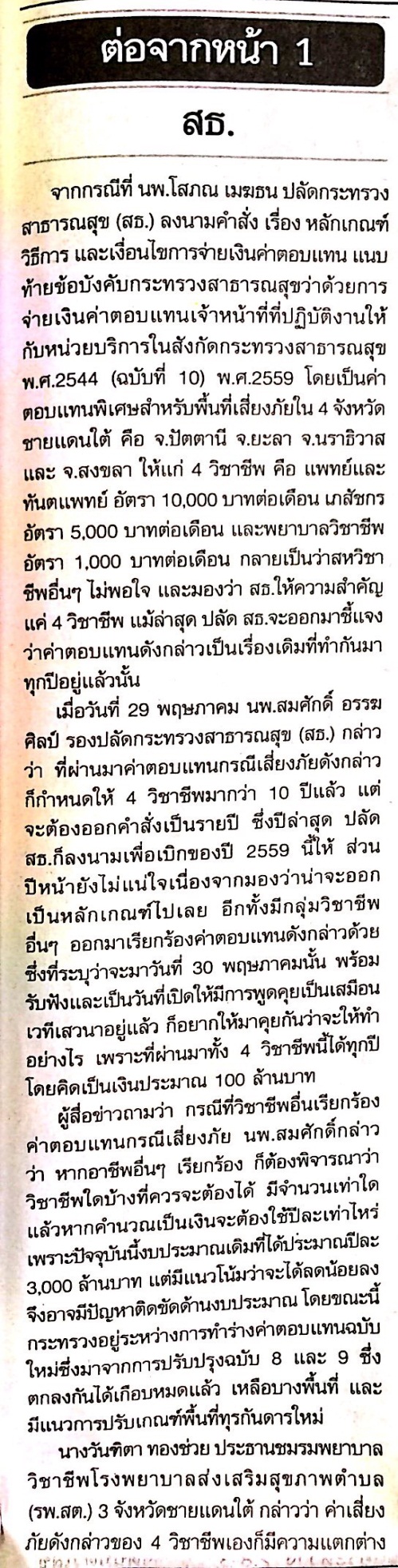 